DOMANDA DI ISCRIZIONE ALLA SCUOLA DELL’INFANZIA ”ZAMBELLI”Alla Dirigente scolastica dell’ISTITUTO COMPRENSIVO RAFFAELLO SANZIO _l_ sottoscritt ____________________________________________________________ , nat__ a __________________ il________ CF_________________________________ (cognome e nome)in qualità di  genitore/esercente la responsabilità genitoriale  tutore  affidatarioCHIEDEl’iscrizione del__ bambin _ ______________________________________________maschio  femmina                             (cognome e nome)                       a codesta scuola dell’infanzia ________________________________ per l’a. s. 2022/2023chiede di avvalersi,sulla base del piano triennale dell’offerta formativa della scuola e delle risorse disponibili, del seguente orario: orario ordinario delle attività educative per 40 ore settimanali oppure orario ridotto delle attività educative con svolgimento nella fascia del mattino per 25 ore settimanali oppurechiede altresì di avvalersi: dell’anticipo (per i nati entro il 30 aprile 2020) subordinatamente alla disponibilità di posti e alla precedenza dei nati che compiono tre anni entro il 31 dicembre 2022.In base alle norme sullo snellimento dell’attività amministrativa, consapevole delle responsabilità cui va incontro in caso di dichiarazione non corrispondente al vero,dichiara che- _l_ bambin _ _______________________________      CF___________________________   (cognome e nome)				           (codice fiscale)- è nat_ a ____________________________________ il ____________________________________- è cittadin…  italian…  altro (indicare nazionalità) ________________________________- è residente a ____________________________________ (prov. ) _________________- Via/piazza __________________________________n._____cell/tel.___________________-  e-mail___________________________________________________________________- l’alunno/a è in Italia dal_____________________________________(per gli alunni nati all’estero)- l’alunno frequenta la scuola italiana dall’anno scolastico________(per gli alunni con cittadinanza non italiana)- proviene dalla scuola______________________ frequentata per n. anni______- è stato sottoposto alle vaccinazioni obbligatorie 		si        no- alunno/a in affido ai servizi sociali				si        no- alunno/a proveniente da famiglia con un solo genitore		si        no- alunno/a con allergie/intolleranze alimentari certificate		si        no- altri fratelli/sorelle frequentanti lo stesso Istituto e classe frequentata________________________Dichiara inoltre che la propria famiglia convivente è composta, oltre che dal sottoscritto e dall’alunno, da:Firma di autocertificazione ____________________________________________________(Legge 127/1997, DPR 445/2000) da sottoscrivere al momento della presentazione della domanda alla scuola)Il sottoscritto, presa visione dell’informativa resa dalla scuola ai sensi dell’articolo 13 del Regolamento(UE) 2016/679 del Parlamento europeo del Consiglio del 27 Aprile 2016 relativo alla protezione delle persone fisiche con riguardo al trattamento dei dati personali, nonché alla libera circolazione di tali dati, dichiara di essere consapevole che la scuola presso la quale il bambino risulta iscritto può utilizzare i dati contenuti nella presente autocertificazione esclusivamente nell’ambito e per i fini istituzionali propri della Pubblica Amministrazione (Decreto legislativo 30.6.2003, n. 196 e successive modificazioni e Regolamento (UE 2016/679).Data      			 Firma *                          __________________	____________________________________________________________________	__________________________________________________* Alla luce delle disposizioni del codice civile in materia di filiazione, la richiesta di iscrizione, rientrando nella responsabilità genitoriale, deve essere sempre condivisa dai genitori. Qualora la domanda sia firmata da un solo genitore, si intende che la scelta dell’istituzione scolastica sia stata condivisa. EVENTUALI COMUNICAZIONI DELLA FAMIGLIA____________________________________________________________________________________________________________________________________________________________________________________________________________________________________________________________________________________________________________________________________________________________________Modulo per l'esercizio del diritto di scegliere se avvalersi o non avvalersi dell'insegnamento della religione cattolica per l'anno scolastico 2022/2023Scuola dell’Infanzia “Zambelli” di Falconara M.ma         ALUNNO ________________________________________________________________Premesso che lo Stato assicura l’insegnamento della religione cattolica nelle scuole di ogni ordine e grado in conformità all’Accordo che apporta modifiche al Concordato Lateranense (art. 9.2), il presente modulo costituisce richiesta dell’autorità scolastica in ordine all’esercizio del diritto di scegliere se avvalersi o non avvalersi dell’insegnamento della religione cattolica. La scelta operata all’atto dell’iscrizione ha effetto per l’intero anno scolastico cui si riferisce e per i successivi anni di corso in cui sia prevista l’iscrizione d’ufficio, fermo restando, anche nelle modalità di applicazione, il diritto di scegliere ogni anno se avvalersi o non avvalersi dell’insegnamento della religione cattolica.(la scelta si esercita contrassegnando la voce che interessa)Data      			 Firma                          __________________	____________________________________________________________________	__________________________________________________Genitori/chi esercita la responsabilità genitoriale/tutore /affidatario, per gli alunni delle scuole dell’infanzia, primarie e secondarie di I grado (se minorenni)Alla luce delle disposizioni del codice civile in materia di filiazione, la richiesta di iscrizione, rientrando nella responsabilità genitoriale, deve essere sempre condivisa dai genitori. Qualora la domanda sia firmata da un solo genitore, si intende che la scelta dell’istituzione scolastica sia stata comunque condivisa. Firma___________________________________________Data ___________________Scuola _____________________________________________ Sezione _____________Art. 9.2 dell'Accordo, con protocollo addizionale, tra la Repubblica Italiana e la Santa Sede firmato il 18 febbraio 1984, ratificato con la legge 25 marzo 1985, n. 121, che apporta modificazioni al Concordato Lateranense dell'11 febbraio 1929: "La Repubblica Italiana, riconoscendo il valore della cultura religiosa e tenendo conto che i principi del cattolicesimo fanno parte del patrimonio storico del popolo italiano, continuerà ad assicurare, nel quadro delle finalità della scuola l'insegnamento della religione cattolica nelle scuole pubbliche non universitarie di ogni ordine e grado. Nel rispetto della libertà di coscienza e della responsabilità educativa dei genitori, è garantito a ciascuno il diritto di scegliere se avvalersi o non avvalersi di detto insegnamento. All'atto dell'iscrizione gli studenti o i loro genitori eserciteranno tale diritto, su richiesta dell'autorità scolastica, senza che la loro scelta possa dar luogo ad alcuna forma di discriminazione."N.B. I dati rilasciati sono utilizzati dalla scuola nel rispetto delle norme sulla privacy, previste dal d.lgs196 del 2003 e successive modificazioni e dal Regolamento (UE) 2016/679 del Parlamento europeo e del Consiglio.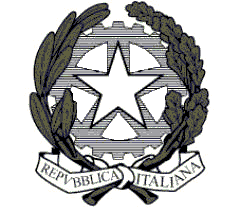 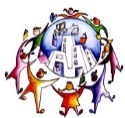 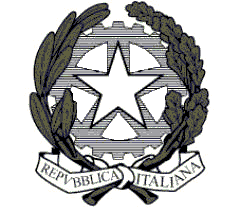 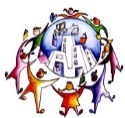 	ISTITUTO COMPRENSIVO STATALE “RAFFAELLO SANZIO”
Via V. Veneto, 18 – 60015 Falconara M.ma (Ancona) Tel. 071.910576  CODICE MINISTERIALE ANIC82400NE mail: - anic82400n@istruzione.it  E mail posta certificata anic82400n@pec.istruzione.it URL: http:://www.istitutocomprensivoraffaellosanzio.edu.it CODICE UNIVOCO UFKJKXC.F. 80017790421INFORMATIVA AGLI ALUNNI E AI LORO FAMILIARIGentile Alunna/o e suoi Genitori,una nuova legge (Decreto Legislativo n.196 del 2003 - “Codice in materia di protezione dei dati personali”) ci impone l’osservanza di severe regole a protezione di tutti i dati personali, sia nella fase di raccolta di documenti e informazioni, sia durante l’attività amministrativa e istituzionale. Pertanto si invita a leggere con attenzione tutta la presente informativa.Finalità. Carattere obbligatorio o meno del conferimento dei datiIl trattamento riguarderà unicamente le finalità istituzionali della scuola (didattiche, formative, organizzative, amministrative, nonché quelle richieste per i procedimenti amministrativi facoltativi rientranti tra i compiti della scuola), così come sono definite dalle normativa statale e regionale. Dati obbligatori da fornire, strettamente necessari all’esercizio delle funzioni istituzionali:  nome e cognome dell’alunno, data e luogo di nascita, indirizzo e numero telefonico, titolo di studio, attestati di esito scolastico e altri documenti e dati relativi alla carriera scolastica, foto ed eventuale certificato d’identità, certificati medici o altre dichiarazioni per la riammissione a scuola in caso di assenza, e  in determinati casi  certificazione di vaccinazione; notizie sulla composizione familiare, nome dei genitori o di chi esercita la patria potestà, data e luogo di nascita, indirizzo e telefono se diversi da quelli dell’alunno.Eventuali dati facoltativi da fornire: per taluni procedimenti amministrativi attivabili soltanto su domanda individuale (ottenimento di particolari servizi, prestazione, benefici, esenzioni, certificazioni, ecc.) può essere indispensabile il conferimento di ulteriori dati, altrimenti la finalità richiesta non sarebbe raggiungibile. In tali casi verrà fornita un’integrazione verbale della presente “informativa”.Modalità di acquisizione e di trattamento dei datiI dati personali dell’alunno e dei familiari vengono acquisiti direttamente dall’alunno stesso (o da chi lo rappresenta) o dalla scuola di provenienza.A garanzia dei diritti dell’Interessato, il trattamento dei dati è svolto secondo le modalità e le cautele previste dal predetto Decreto Legislativo, rispettando i presupposti di legittimità di ciascuna richiesta di dati, seguendo principi di correttezza, di trasparenza, i tuteladella Sua dignità e della Sua riservatezza. Il trattamento è svolto prevalentemente in forma cartacea, ma anche mediante strumenti informatici e telematici; prevede come fasi principali: raccolta, registrazione, organizzazione, conservazione, elaborazione, comunicazione, diffusione e la cancellazione quando i dati cessino di essere necessari.Comunicazione e diffusione dei datiI soggetti a cui i dati personali potranno essere comunicati nell’ambito della scuola sono: il Dirigente Scolastico, il Responsabile del trattamento, gli Incaricati del trattamento amministrativo (che di fatto corrispondono alla Segreteria), i docenti e assimilati interessati (esclusivamente per i dati necessari alle attività didattiche, di valutazione, integrative e istituzionali). Inoltre: i Collaboratori Scolastici e i componenti degli Organi Collegiali limitatamente ai dati strettamente necessari alla loro attività.I dati personali potranno essere comunicati ad altri enti pubblici o a privati esclusivamente nei casi previsti da leggi e regolamenti (in particolare: altre strutture del sistema della Pubblica Istruzione, altre strutture pubbliche, INAIL, Azienda Sanitaria pubblica competente, Società di Assicurazione per polizza infortuni. I soli dati anagrafici potranno essere conferiti a società di trasporto, a strutture pubbliche e private meta di visite scolastiche, ad aziende per eventuali stages, ecc.). Potranno essere diffusi esclusivamente i dati previsti dalla normativa e rigorosamente nei casi ivi indicati. I dati idonei a rivelare lo stato di salute non potranno essere diffusi.Ai sensi dell’art. 96 del Decreto Legislativo 196 del 2003, al fine di agevolare l’orientamento, la formazione e l’inserimento professionale dell’alunno, i dati relativi agli  esiti scolastici intermedi o finali, nonché altri dati pertinenti (data di nascita, indirizzo, numero di telefono, fax ed e-mail, nonché il possesso di eventuali titoli, specializzazioni, requisiti), potranno essere comunicati o diffusi anche all’estero, anche a privati e per via telematica, ma esclusivamente a condizione che l’alunno stesso lo richieda.Titolare del trattamento dei datiE’ la scuola stessa, che ha personalità giuridica autonoma ed è legalmente rappresentata dalla Dirigente Scolastica Rosa Martino Diritti dell’InteressatoRelativamente ai Suoi dati personali potrà esercitare i diritti di accesso, controllo e modificazione garantiti dall’art. 7 e regolamentati dagli artt. 8, 9, 10 del Decreto Legislativo n. 196/2003. Sarà sufficiente rivolgersi senza particolari formalità alla Segreteria e otterrà immediato riscontro.Il sottoscritto, presa visione dell’informativa resa dalla scuola ai sensi dell’articolo 13 del decreto legislativo n.196/2003, dichiara di essere consapevole che la scuola può utilizzare i dati contenuti nella presente autocertificazione esclusivamente nell’ambito e per i fini istituzionali propri della Pubblica Amministrazione (Decreto legislativo 30.6.2003, n. 196 e Regolamento ministeriale 7.12.2006, n. 305) Falconara Marittima, il _________________ 	Firma _________________________________	Firma _________________________________Firma del genitore o chi esercita la patria potestà. Nel caso di genitori separati/divorziati è prevista la firma di entrambi i genitori (crf. Articolo155 del codice civile, modificato dalla legge 8 febbraio 2006, n.54)              (cognome e nome)                                         (luogo e data di nascita)                           (grado di parentela)1. ________________________             ______________________             ___________________2._________________________            ______________________             ___________________3.___ _____________________             ______________________             ___________________4._________________________            ______________________             ___________________ 5._________________________            ______________________             ___________________Allegato Scheda BScelta di avvalersi dell'insegnamento della religione cattolicaScelta di non avvalersi dell'insegnamento della religione cattolica